Retroalimentación Guía N° 13 Educación Física y Salud 2° básico.Nuestros símbolos patrios y baile nacional. (OA 6)En la siguiente pregunta debíamos marca con una X ¿Cuál de estas tres alternativas corresponde a nuestro baile nacional?             XEn esta pregunta debemos encerrar con  un circulo  los paso de la cueca. Floreo                                            Vals                                         Escobillado           Zapateo                                          TroteEn esta pregunta debías observar el video y completar la secuencia de la coreografía y pasos  principales de la cueca que faltabanResponde con una V si es Verdadero o con una F si es Falso.V   En nuestro baile folclórico, la dama y el varón deben usar pañuelo.F    Los pasos principales de la cueca son el floreo, escobillado y trote.Respuesta: son flore, escobillado y zapateo.V  La vuelta de inicio de la cueca es redonda.Encierra en un círculo la imagen que corresponde a nuestro escudo nacional.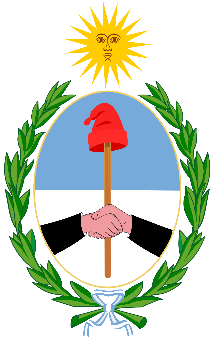 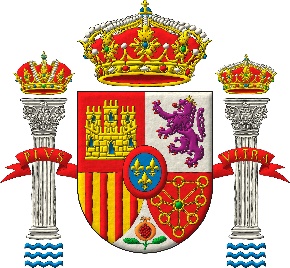 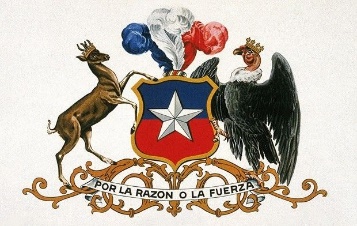     Dibuja dos símbolos patrios:Dibuja nuestra flor nacional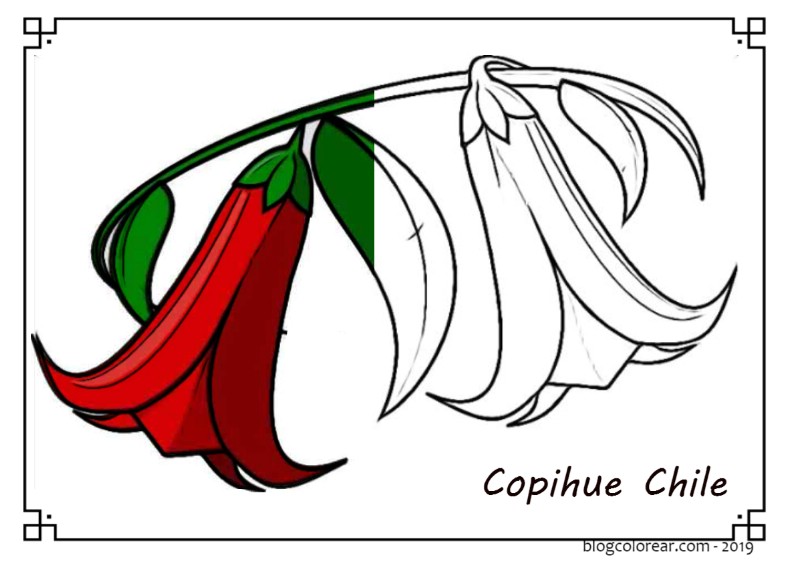      Encierra con un circulo ¿Cuál es la vestimenta que corresponde a nuestro baile Nacional? 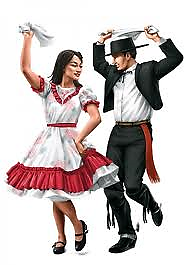 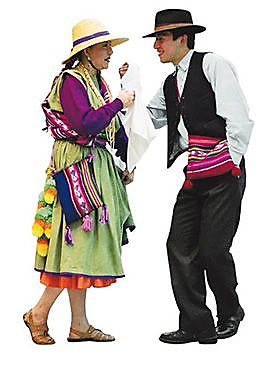 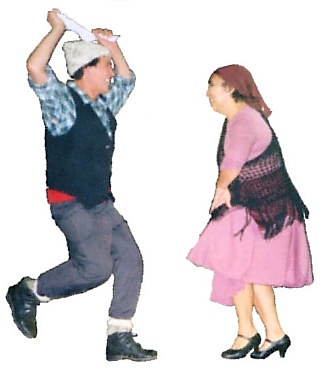 Pasos de la cuecaInvitaciónPaseoAplausosVuelta inicial Medias lunasCambio de lado “S”Escobillado Cambio de lado “S”Zapateo Vuelta finalJuegos tradicionales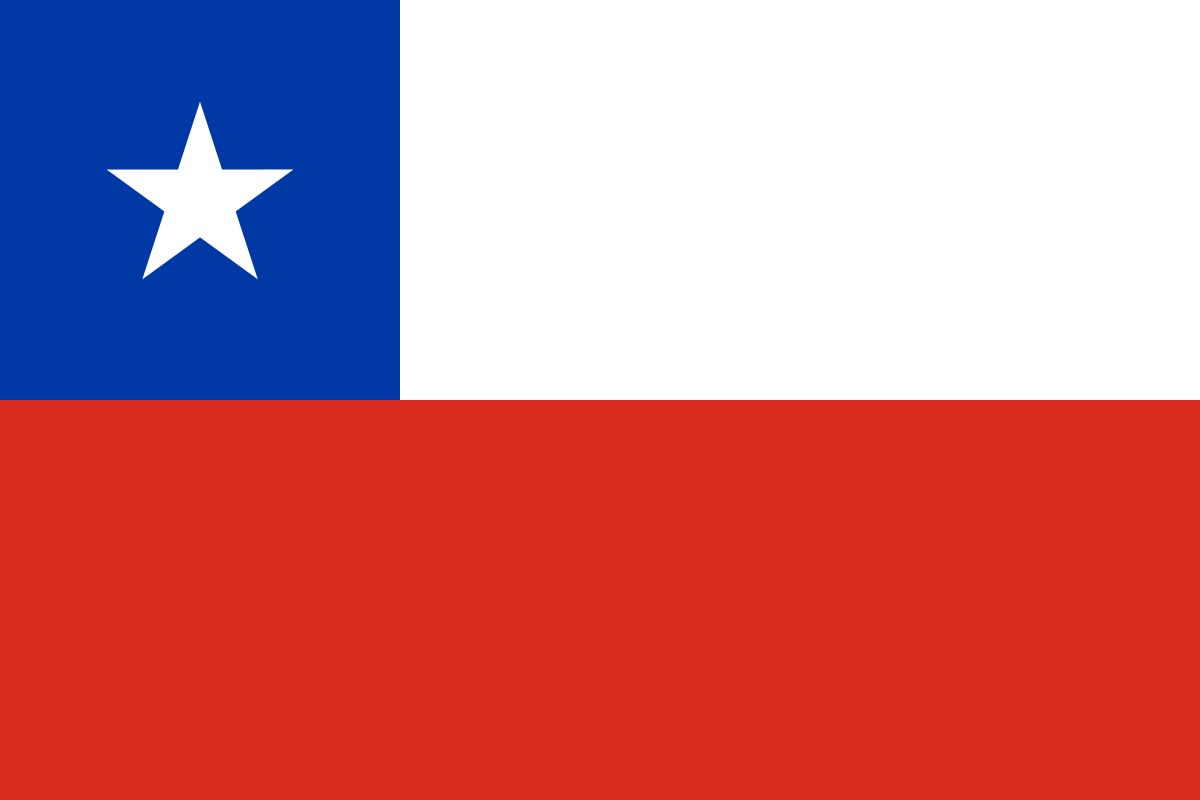 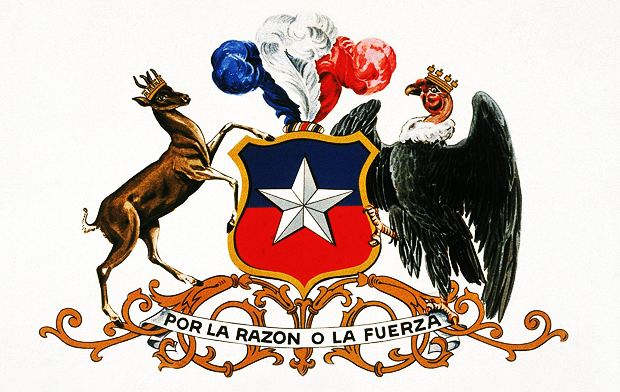 